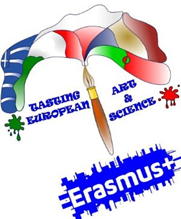 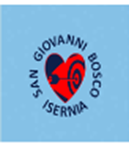 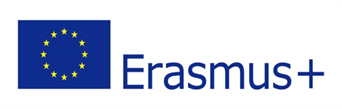 ERASMUS + project Tasting the European Art and Science2019-1-PL01-KA229-065128_3	Isernia, 28th February – 4th March 2022	 Meeting schedule DANCE  C6 – Short- term exchanges of groups of pupilsARRIVALSTimeAirportPolandGreeceRomaniaPortugalMONDAY28/02/202228/02/20229:00 9:30-12:00 12:00 13:00 13:0014:30-16:30     16:30 – 17:3020:00       The project teams meet at school. "Welcome ceremony at “Auditorium Unità d’Italia”. Our headmaster welcome speech.Italian students welcome the project partners performing “The four elements”. Presentation of “Rap bull” and ""Welcome to my town". Students of partner schools will speak about their own dance experiences." A brief tour of the school buildingLunchWorkshop in the school gym:                                                                                            		1. Italian tradition dance (pizzica); 	2. Polish traditional dance;		3. Portuguese traditional dance;Inclusive activity, students with special needs join the workshop	The students have the opportunity to learn how to dance Italian, Portuguese and Polish traditional dances (Rita Procaccini)	Meeting at The Town Hall with the Mayor                                                                                                                Walking through Isernia alleys	Dinner	Teachers' meeting: “How to set up a virtual mobility from now on”.The project teams discuss How the COVID-19 has affected Erasmus projects;new virtual activities to carry on with the topics planned in the application form;  share new common rules to virtually improve the project targets despite COVID restrictions;find common strategies to make students enthusiastic protagonists of virtual mobility;TUESDAY01/03/202201/03/20229:009:00-10:3010:30 13:0013:0015:00-18:0018:0020:00The project teams meet at school.Each country presents its traditional dance in videos or PPT format in the school gym.Visti to Liceo Artistico “Manuppella”LunchWorkshop in the school gym:	Italian pizzica; Greek traditional dance;Romanian traditional dance; Romanian traditional dance:Inclusive activity, students with special needs join the workshop.	The students have the opportunity to learn how to dance European traditional dances.	 Monia/SerenaFree time for shopping/sightseeingDinner	Teachers meeting inclusive methodologies for students with special needs.     (Annamaria, Daniela, Lavinia)				WEDNESDAY02/03/202207:30:19:0020:00Day trip to Naples: project teams meet in front of the school buildingVisit to "San Gregorio Armenio Cribs"	 "Via Toledo", "Umberto I Gallery", "San Carlo Theatre"	Neapolitan pizza at Pizzeria San Carlo	The Royal Palace: visit to the roof gardensSightseeing of the Neapolitan Gulf and the Vesuvio along Mergellina promenade	Dinner	THURSDAY03/03/202203/03/20229:00 -13:109:15 - 10:3010:30 – 11.4511.45 – 13:0013:1015:00 – 18:3020:00Students will be divided into three groups in order to attend each art lab in turns:                                            GROUP A: “Body percussion”   (Music/dance)                                                                                                                GROUP B: Painting, “Leave your sign on the wall”                                                                                                         GROUP C: Drawing “self-made souvenir from Isernia” GROUP A: Drawing “self-made souvenir from Isernia”GROUP B: “Body percussion”   (Music/dance)    GROUP C: Painting, “Leave your sign on the wall”GROUP A: Painting, “Leave your sign on the wall”   GROUP B: Drawing “self-made souvenir from Isernia”    GROUP C:    “Body percussion”   (Music/dance)   Lunch	Paleolitici Museo	“Isernia sotterranea”	Wandering through the old townDinner	                                                                                                                                                                                                                                                                                                  Teachers join the workshops with students (Mania o Serena o Sara o Rita o Ester)FRIDAY04/03/20228:309:00 -13:0013:3014:3015:30:16:3016:30 -18:30Visit to “Castello Pandone” in Venafro	Visit to “Castello Pignatelli” in Monteroduni	LunchCertificate session	“Let’s dance: European students dance show”.	Italian traditional dinner at the school gym.